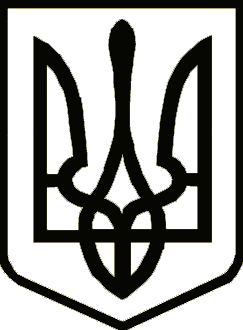 УкраїнаВІДДІЛ ОСВІТИ БОБРОВИЦЬКОЇ МІСЬКОЇ РАДИПІСКІВСЬКИЙ ЗАКЛАД ЗАГАЛЬНОЇ СЕРЕДНЬОЇОСВІТИ І-ІІІ СТУПЕНІВ ІМ. П.Г. ТИЧИНИвул. Незалежності, 74,  с. Піски Чернігівська обл., 17460,  тел. (04632) 38-6-30,e-mail: piskischool@ukr.net,  код ЄДРПОУ 2483992503.06.2020  № 01-17/57                                                Відділу освіти                                                                                       Бобровицької міської радиЗвітдиректора Пісківського ЗЗСО І - ІІІ ступенів  ім. П.Г.Тичини Хоменко В.М. перед громадськістю за період з 01.09.2019 по 01.06.2020 рокуНа виконання наказів Міністерства освіти і науки України №55 від 28.01.2005р. «Про запровадження звітування керівників дошкільних, загальноосвітніх та професійно-технічних навчальних закладів», № 178 від 23.02.2005р. «Про затвердження примірного положення про порядок звітування керівників дошкільних, загальноосвітніх та професійно-технічних навчальних закладів перед педагогічним колективом та громадськістю», в зв’язку з поширенням короновірусної інфекції COVID-19, та з запровадженими заходами  звіт директора школи про діяльність закладу, проводиться онлайн.Мета звіту:забезпечити прозорість, відкритість і демократичність управління навчальним закладом;ознайомити громадськість з роботою, проведеною директором  у    2019-2020 навчальному році;стимулювати вплив громадськості на прийняття та виконання відповідних рішень у сфері управління;посилити ресурс довіри батьків, спонсорів, громадських організацій.Як директор школи, у своїй діяльності протягом звітного періоду я керувалася Статутом школи, Правилами внутрішнього трудового розпорядку, посадовими обов’язками директора школи, Законодавством України, іншими нормативними актами, що регламентують роботу керівника загальноосвітнього навчального закладу.Основна мета сучасної школи - не лише надавати освітні послуги, а й розвивати громадян, залучати батьків і мешканців села до вирішення освітніх, соціальних та інших проблем, які існують у школі і громаді.Школа є осередком громади, культурно-освітнім центром.Дирекція школи завжди виступає ініціатором партнерських стосунків між колективом, батьками, громадою.В  звіті директора школи про роботу за період з 01.09.2019 по 01.06.2020 року перед громадськістю,  детально проаналізовано досягнення, проблеми в роботі школи, обкреслено коло нових завдань у подальшій роботі школи.Здійснені заходи щодо підготовки роботи школи в осінньо-зимовий період. Ділова документація ведеться відповідно наказу МОН України «Про затвердження інструкцій з ведення ділової документації у загальноосвітніх навчальних закладах».Завдяки скоординованим діям адміністрації та ПК в колективі панує доброзичливий психологічний мікроклімат.Загальна інформація про школу.Повна назва навчального закладу:Пісківський ЗЗСО І-ІІІ ступенів ім. П.Г.Тичини;Форма власності: комунальна;Юридична адреса: 17460, с. Піски Бобровицький район Чернігівська область;Мова навчання: українська;Кількість класів: 10; учениця 11 класу навчалася за індивідуальною формою;  кількість учнів у навчальному закладі: 76;Середня наповнюваність класів школи - 7 учнів.Управління та фінансування здійснюється відділом освіти Бобровицької міської ради, якому делеговані відповідні повноваження. Будівля школи прийнята в експлуатацію 1948 року, земельна ділянка, на якій розміщена школа, має площу 1,9 га. У 2019-2020 навчальному році працювало 18 педагогічних працівників та 9 працівників з числа обслуговуючого персоналу. При школі працює ГПД, у якій виховуються 30 дітей.Кадрове забезпечення.У 2019-2020 навчальному році штатними працівниками школа була забезпечена на 100%. Розстановка педагогів здійснюється відповідно до фахової освіти педпрацівників. При підборі нових кадрів (навіть обслуговуючого персоналу) враховується фахова підготовка, особисті та колективні якості, працездатність, інші характеристики. За якісним складом рівень педагогічних працівників нашої школи є достатній. Більша частина педколективу, а це 8 учителів мають І кваліфікаційну категорію, 2- II кваліфікаційну категорію, 7 - спеціалістів і 1 - вищу категорію. 1- вищу категорію та  звання,,Старший учитель,, Середнє тижневе навантаження педагогічних працівників по школі становить 21 год.3. Методична робота. У 2019-2020 навчальному році методична робота в школі здійснювалася відповідно до завдань, визначених у наказі по школі № 87 від 30.08.2019 року «Про організацію методичної роботи з педагогічними кадрами у 2019-2020 навчальному  році».Роботу педагогічного колективу було спрямовано на реалізацію науково-методичної проблеми «Розвиток творчої індивідуальності вчителя; підвищення результативності й якості навчально-виховного процесу шляхом введення нових технологій».Методична робота в школі була підпорядкована підвищенню якості знань учнів, провадженню педагогами нових технологій, нових досягнень вітчизняної педагогіки і практики, удосконаленню навчально-виховного процесу, пошуку та виявленню обдарованих та здібних дітей, формуванню в здобувачів освіти постійного інтересу до знань, самостійної роботи, а також організації чіткої роботи педагогів по навчанню і вихованню школярів. Реалізація цих напрямків діяльності здійснювалась через засідання педагогічних рад, атестаційної комісії, а також через організовану роботу шкільних методичних об’єднань – МО вчителів початкових класів (керівник Капертеха С.М..), ДГ вчителів суспільно-гуманітарного циклу (керівник Чуб Н.І.) та ДГ вчителів природничо-математичного циклу (керівник Череп Н.П.), МО класних керівників (керівник  Шуплик В.В.).Аналізуючи засідання педагогічних рад, хотілося б відзначити роботу засідань, що пройшли в жовтні 2019 року та січні 2020 за темами «Школа і сім'я: партнерство всерйоз і надовго» та «Удосконалення уроку як засіб розвитку творчості вчителя та учня». Зокрема, остання педагогічна рада була проведена інтегровано із засіданням МО початкових класів на тему «Розвиток креативних здібностей молодших школярів через впровадження в навчально – виховний процес нових педагогічних технологій» та була проведена цікаво, у формі практикуму. Педагоги ділилися досвідом використання на уроках таких методів роботи, як кубик Блума, Фішбоун, шість капелюхів де Боно, паличку Кюізенера та інші. Творчі групи вчителів, що готували  ці засідання, спланували не тільки виступи, а й презентації; обговорення питань пройшло активно, у формі диспуту та обміну досвідом.Робота методичних об’єднань була спрямована на удосконалення методичної підготовки, фахової майстерності вчителів, удосконалення методики проведення уроку. Були проведенні заплановані засідання методичних об’єднань, на яких обговорювалися як організаційні питання (підготовка і проведення олімпіад, предметних тижнів, проведення контрольних зрізів), так і науково-методичні питання, вивчались нормативні документи. Учителі на засіданнях презентували свою роботу, ділилися досвідом, коментували взаємовідвідані відкриті уроки .Основними формами роботи методичних об’єднань були лекції, доповіді, виступи, звіти та інше.	Для поглиблення знань з проблем навчання та виховання, з метою активізації роботи та підвищення фахового рівня вчителів у 2019-2020 навчальному році на базі нашого закладу був проведений семінар вчителів математики Бобровицької міської ради. Педагог Ісаєнко Марія Михайлівна дала показовий урок у 5 класі на тему «Площа прямокутника та квадрата» та майстер-клас «Шляхи реалізації наскрізних змістових ліній під час викладання математики»Атестація педагогічних працівників як чинник виявлення професіоналізму, компетентності вчителя відіграє важливу роль у результативності навчально-виховного процесу. Атестація для вчителів стає перевіркою їхнього особистісного зростання, можливістю поділитися з колегами своїми здобутками, іспитом на компетентність. У цьому році були проатестовані 2 вчителі - на підтвердження раніше встановлених категорій (Терещенко В.М. та Череп А.П.), 2 вчителі – на присвоєння категорій (Росколій В.Г. та Сіра О.В.), 1вчитель – на присвоєння звання «старший вчитель» (Капертеха С.М.)Курси підвищення кваліфікації за фахом пройшли: Череп Анатолій Павлович, Бодня Наталія Григорівна, Самсон Валентина Михайлівна Голінко Оксана Іванівна, Шуплик Віра Володимирівна, Череп Наталія Петрівна та вчителі НУШ - Мороз Раїса Миколаївна, Іванко Світлана Іллівна, Капертеха Світлана Миколаївна. Поряд із курсовою перепідготовкою широко застосовуються можливості самоосвітньої діяльності. Самоосвіта вчителя має прогностичний та випереджальний характер. Тому педагоги школи наполегливо працюють за індивідуальними освітніми маршрутами, розробляючи свої проблемні теми, які є складовою загальношкільної науково-методичної проблеми. Зокрема, деякі педагоги нашого закладу пройшли курси онлайн: психолог Шуплик В.В. «Протидія та попередження булінгу (цькуванню) в закладі освіти»; вчитель початкових класів Капертеха С.М. «Безпека дітей в інтернеті», «Базовий курс із цифрової грамотності (початковий рівень)», «Базовий курс із цифрової грамотності (високий рівень)», «Заклади освіти в умовах епідемії», «Вирішуємо конфлікти та будуємо мир навколо себе». Ці вчителі отримали відповідні сертифікати від он-лайн платформ. Також Капертеха С.М., класовод 2 класу, отримала подяки за організацію участі учнів 2 класу в дистанційних конкурсах – Міжнародному конкурсі «Олімпіс 2019 – Осіння сесія», Всеукраїнській олімпіаді «Всеосвіта Весна – 2020. Українська мова», «V інтернет – олімпіада «На урок» предметів початкової школи»; а Шуплик В.В., заступник директора з ВР, отримала подяку як керівник учасників Всеукраїнського конкурсу «Основи кібербезпеки». Педагоги нашого закладу діляться досвідом своєї роботи на он-лайн платформах. Так, Капертеха С.М., вчитель початкових класів отримала свідоцтва за публікації індивідуального плану роботи та самоосвіти під час карантину 2 класу НУШ на онлайн платформі «Всеосвіта» від 22.03.2020 року, від 27.03.2020 року, від  07.04.2020 року та 26.04.2020 року. Ці матеріали також були подані педагогом на он-лайн платформу «На Урок». Також педагог отримала сертифікат за публікацію сценарію родинного свята «Доброго здоров'я! Масляна на порозі!» від 30.01.2020 року.  На кінець 2019-2020 навчального року якісний склад педколективу становить:Спеціаліст вищої категорії – 2Спеціаліст І категорії – 8Спеціаліст ІІ категорії – 1Спеціаліст – 7.Результати роботи закладу – в успіхах наших учнів. У 2019-2020 навчальному році школа має 7 призових місць у районному турі предметних олімпіад. З них: І місце-4, ІІ-1, ІІІ- 2.Зокрема, І місце - з математики, 11 клас (учитель Ісаєнко М.М.), з історії, 8 клас(учитель Череп А.П.), з фізики, 11 клас (учитель Сіра О.В.), з екології, 10 клас (Череп Н.П.);ІІ місце –з інформаційних технологій,  11 клас (учитель Сіра О.В);ІІІ місце - з хімії,10 клас (учитель – Череп Н.П..), з правознавства, 10 клас (Череп А.П.).Відповідно, учні, які стали переможцями районних предметних олімпіад, були учасниками обласного туру: Копіч Дмитро – з історії, 8 клас; Машаренкова Наталія – з екології, 10 клас; Ілющенко Владлен – з математики,11 клас;  Шидловська Анна – з фізики, 11 клас.У загальному результаті наш навчальний заклад зайняв у рейтингу по  олімпіадах 6 місце серед шкіл Бобровицької ОТГ,       Але, на жаль, наші учні в 2019 - 2020 навчальному році не зайняли призових місць з української мови та літератури, англійської мови, трудового навчання (обслуговуюча праця), історії, географії, економіки, біології, інформатики. Частина учасників інтелектуальних змагань недостатньо засвоїла  програмовий матеріал, має низький рівень дослідницьких здібностей, не вміє аргументовано висловлювати свою думку. Найскладнішими залишаються завдання творчого характеру, які потребують синтезу знань, самостійної роботи та неординарного мислення.Учні нашого закладу брали також участь у конкурсах. Зокрема, були учасниками таких районних конкурсів: знавців рідної мови імені Петра Яцика, літературного конкурсу імені Т. Шевченка. Грижун Світлана, учениця 2 класу, стала переможцем  обласного етапу VІІІ Міжнародного екологічного  конкурсу у номінації «Якби не було метеликів, то поети їх вигадали би» і була нагороджена дипломом  обласного управління освіти і науки (керівник Капертеха Світлана Миколаївна).  Роботу шкільних методоб’єднань протягом 2019-2020 навчального року можна оцінити задовільною. Та необхідно залучати педагогів до поширення кращого досвіду шляхом публікацій у фахових виданнях, а також до участі у конкурсі «Учитель року», науково-практичних конференціях.  Більшість вчителів-предметників навчального закладу непогано працювали з школярами при підготовці до предметних олімпіад та конкурсів. Але в 2019-2020 навчальному році окремим вчителям необхідно чіткіше спланувати роботу з обдарованими дітьми, працювати над підвищенням рівня якості знань учнів. І, зокрема, необхідно підвищити якість підготовки учнів до олімпіад з української мови та літератури, географії, англійської мови, трудового навчання (обслуговуюча праця), хімії, правознавства,. Саме з вказаних предметів школа показала недостатній рівень підготовки школярів.      4. Виховна та позакласна робота     Виконуючи завдання і реалізуючи основні принципи виховної роботи, педагогічний колектив закладу орієнтуються на нормативно – правову базу з питань виховної роботи, а саме Закони України «Про освіту», «Про загальну середню освіту», «Про охорону дитинства», «Концепцію виховання дітей та молоді», «Концепцію громадянського виховання», «Національну доктрину розвитку освіти», «Конвенцію про права дитини», «Декларацію прав дитини», «НУШ у поступі до цінностей» та нормативно – правові акти, документи Міністерства освіти і науки України, обласного управління освіти, органів місцевого самоврядування.     Для їх реалізації у закладі був розроблений план виховної роботи навчального закладу та плани виховної роботи класних керівників. Ці плани охоплюють всі напрямки виховання: патріотичне, правове, моральне, художньо-естетичне, трудове, фізичне, екологічне, превентивне та включають в себе календарні, традиційні шкільні свята, заходи, конкурси, міські заходи щодо втілення національної програми  « Діти України», «Комплексної програми профілактики злочинності і бездоглядності», «Програми профілактики ВІЛ-інфекцій», Програми, затвердженої Міністерством освіти і науки України «Основні орієнтири виховання учнів 1-11 класів загальноосвітніх навчальних закладів України», заходів щодо зміцнення моральності та утвердження здорового способу життя.       В основу діяльності школи покладено принцип гуманізму, демократизму, незалежності від політичних, громадських та релігійних організацій, поєднання загальнолюдського і національного взаємозв’язку, розумового, морального, фізичного і естетичного виховання, науковості, диференціації, індивідуалізації змісту і форм освіти, розвиваючого характеру навчання.     Виховна робота школи була спрямована на вирішення таких завдань:• створення умов для розумового, духовного, морального, фізичного розвитку учнів;• турбота про здоров'я учнів, пропаганда здорового способу життя;• естетичне, екологічне та трудове виховання як одна з складових підготовки учнів до дорослого життя;•продовження спільної роботипсихолого-педагогічної служби з педагогами, учнями, батьками;• виховання громадсько-патріотичних якостей завдяки продовженню краєзнавчої та воєнно-патріотичної роботи.     Виконання завдань і реалізація основних принципів виховної роботи протягом  року  здійснювалися за основними напрямками:Загально – людські цінності;Соціально – громадянські цінності;Національні цінності;Родинно – сімейні цінності;Валео – екологічні цінності;Особистісно – зорієнтовані цінності;Освітні цінності.      Над реалізацією мети і завдань виховної роботи в закладі  2019-2020 навчального року  працювало 11 класних керівників, педагог-організатор, практичний психолог, бібліотекар, вихователь ГПД, заступник директора з виховної роботи.     Протягом  2019-2020 н.р. в закладі були проведені такі заходи:Свято «День знань»;Свято до Дня вчителя;Виховні заходи присвячені місячнику безпеки на дорозі та тижню правових знань;«Всеукраїнський урок доброти»;Виставка «осінні фантазії»;Свято до Дня захисника України;Змагання «Козацькі забави»;Свято до дня української писемності та мови;Свято до Дня Гідності і Свободи;Тиждень толерантності;Виховні заходи присвячені голодомору 1932 – 1933років та дню вшановування учасників ліквідації наслідків аварії на Чорнобильській АЕС;Андріївські вечорниці;Зимове новорічне святоПроведення акцій: «Дерево побажань», «Права дитини», «Читати – це круто», «Від серця до серця», «Подаруй посмішку», «Запали свічу»;Тижні безпеки життєдіяльності в період осінніх та зимових канікул.     З метою  попередження та протидії можливим загрозам життю та здоров’ю  вихованців, у закладі проводилися заходи безпеки на можливі ризики виникнення надзвичайних ситуацій, терористичних актів, диверсій, мінування. У вересні року був проведений Місячник безпеки життєдіяльності учнів «Увага, діти на дорозі!», під час якого вчителем основ здоров’я Розколій В.Г.. був проведений конкурс малюнків на тему «Обережно на дорозі!»серед учнів 2-4 класів. Також класними керівниками проведено бесіди і години спілкування: «Правила безпеки при переході вулиці» «Види перехресть, «Безпечна дорога до школи», «Правила дорожнього руху»     Щомісячно проводилися заходи  щодо навчання дітей  засобам захисту від впливу небезпечних факторів, викликаних надзвичайними ситуаціями, наданню домедичної допомоги. Також класними керівниками 5-11 класів періодично проводились бесіди та інструктажі з безпеки  життєдіяльності.      Педагогом – організатором Самсон В.М.  було проведено тренінг на тему «Молодь проти наркоманії і СНІДу)» до Всесвітнього дня боротьби зі СНІДом.     З метою пропаганди кращих народних та сімейних традицій, творчого розвитку особистості, організації цікавого дозвілля вихованців відбулися:  свято «Святий Миколай не обмине жодну хатинку, обдарує кожну дитинку!», «Дари осені», «Покровський ярмарок», «Андріївські вечорниці»      В закладі  проводилися загальношкільні трудові акції: «Я – господар школи» (прибирання закріплених за класами ділянок), «Утримуємо в порядку наші книги і зошити» (ремонт книг і підручників), санітарний день у класі.     Уже багато років років поспіль волонтерська команда опікується меморіальним похованням часів Першої Світової війни. Учні - волонтери під керівництвом педагога – організатора Самсон В.М. традиційно вересневими днями впорядкували територію меморіального поховання. Такі акції сприяють громадянському, військово-патріотичному вихованню учнів, формують історичні та національні цінності, навчають шанувати пам'ять про минуле та критично оцінювати події сьогодення.     З метою вшанування пам’яті осіб, які віддали життя за незалежність і територіальну цілісність України, проявили героїзм у бойових діях при проведенні антитерористичної операції на сході України, героїв Небесної Сотні  в закладі проведені  години спілкування «Нам є що захищати» (5-6 класи), «Пам’ятаємо, шануємо…» (8кл.), «Вони захищали Батьківщину» (11кл.), засідання круглого столу на тему: «Спасибі вам, герої!» (10-11 класи); усний журнал «До Дня Гідності і Свободи» (7-8 класи); уроки-пам’яті.     Вже традиційними стали в нашому навчальному закладі виховні години, уроки мужності, зустрічі з учасниками антитерористичної операції.     А напередодні Дня захисника України, що відзначається 14 жовтня у День Покрови Пресвятої Богородиці водночас з Днем українського козацтва, ці заходи набирають глибшого розуміння, усвідомлення почуття гордості за героїчне минуле і сьогодення народу України.      В епіцентрі заходів, присвячених Дню захисника України, відбулися традиційні «Козацькі забави».       День Гідності та Свободи учні Пісківського закладу відзначили тематичною лінійкою, щоб усі учасники відчули причетність до спільної справи – відзначення важкого іспиту для України, «…коли українці продемонстрували свою європейськість, гідність, своє прагнення до свободи.».      У закладі проведено ряд заходів щодо вшанування пам’яті жертв геноциду Українського народу 1932-1933 років. Класними керівниками 1-11 класів проведені години спілкування, бесіди на тему «Жертви голодоморів», «Уроки пам’яті». В коридорі закладу організована літературно-журнальну виставку на тему «Голод в Україні – геноцид української нації».       Уроки пам’яті були проведенні з метою ознайомлення сучасної молоді з трагічним минулим нашого народу; вчити їх бережно ставитися до історії своєї країни, розкривати її як білі, так і чорні сторінки; виховувати здатність кожної дитини на скорботу і пам’ять про мільйони невинно загублених життів, а також розвивати в учнів особистісні риси громадянина України, патріотизм.     9 листопада в нашому закладі відбулося свято до Дня української писемності та мови. Вчителі – мовники Бодня Н.Г. та Чуб Н.І. провели свято для 5-7 класів. Учнів було ознайомлено з виникненням писемності, показано красу і багатство рідної мови, її різноманітні можливості. Учні вкотре переконалися, що рідна мова – це духовна святиня, найбільший і найдорожчий наш скарб.     Школярі ретельно підготувалися: вивчили українські народні пісні, вірші українських поетів, вислови про мову, виготовили листівки та плакати.        В закладі  систематично працює Рада профілактики правопорушень, до складу якої входять вчителі, , адміністрація школи, представники батьківської громадськості та правоохоронних органів. На засідання запрошуються як учні, так і їхні батьки. Шкільним психологом постійно проводиться вивчення соціального стану учнів. Особлива увага приділяється роботі з сім’ями, що опинилися в важких життєвих умовах, соціально незахищеним категоріям учнів, учням  схильним до правопорушень. З ними систематично проводиться  індивідуальна робота з метою надання необхідної допомоги. Систематичне проведення місячника «Закон і ми» та проведення правових брейн-рингів серед учнів 9-11-их класів.(вч. правознавства Череп А.П, соціальний педагог Шуплик В.В.)Важливою ланкою життя учнівського колективу є учнівське самоврядування , де діють різнопрофільні комісії (навчальна,  прес-центр, дисципліни та порядку, друзі природи, загін волонтерів, дозвілля, господарник). Учні класу, попри велику зайнятість, беруть активну участь у житті закладу. Члени учнівського самоврядування систематично  проводять рейди, конкурси, перевірки, засідання комісій з питань успішності та виховання учнів.       Співпраця з батьками посідає також одне з головних місць у системі роботи закладу.  Серед форм  роботи – тематичні батьківські збори, тематичні години спілкування, індивідуальні бесіди та консультації, залучення батьків до проведення  позакласних заходів.      Отже, можна зазначити, що виховна діяльність у школі проводиться на достатньому рівні, але поряд з позитивними моментами ще має деякі недоліки, над якими потрібно спільно працювати і вчителям, і учням, і батькам.6. Співпраця з батьками.Протягом 2019-2020 навчального року проводилася дієва робота з батьками: 2 рази на рік проходили загальношкільні батьківські збори із залученням фахівців: психолога, працівників міліції; 4 рази на рік по класах пройшли тематичні батьківські збори; протягом навчального року для батьків та разом з батьками було проведено День спільних дій в інтересах дітей (листопад), єдиний День відкритих дверей для батьків за темою: «Взаємодія закладу та батьків для повноцінного розвитку дитини», де батьки мали змогу відвідати навчальні заняття своїх дітей, брали активну участь у виховних заходах, які проводилися в цей день; для батьків було проведено свята: концертна програма в грудні на кінець навчального семестру, свято «Весни та Мами» в березні.Заслуговує на увагу також робота батьківського комітету школи (голова Ісаєнко Л.Г.). Члени батьківського комітету розглядали питання харчування учнів, літнього відпочинку в пришкільному таборі, проведення Новорічних свят, 8 Березня, свята Букварика.Два рази на місяць проводяться класні збори - колективний орган самоврядування в класі. Мета класних зборів - розвиток учнівського самоврядування, згуртування дитячого колективу, вироблення в школярів організаторського досвіду й навичок, формування громадянської позиції.Основне завдання класних зборів - обговорення й вирішення питань життєдіяльності учнівського колективу. Відповідальність за підготовку й ведення зборів несе староста. На класних зборах учні обирають старосту, заслуховують звіти про виконання доручень, підводять підсумки участі школярів у справах класу та школи, обговорюють поведінку учнів за місяць, семестр, стан організації й проведення чергування, виконання учнями Статуту школи. Щопонеділка на робочій лінійці підбиваються підсумки роботи членів учнівського самоврядування за минулий тиждень.Силами активістів парламенту під керівництвом педагога-організатора та за допомогою учителів, класних керівників були організовані різноманітні заходи. Також організовувалися численні шкільні дискотеки самими учнями з використання шкільної звукопідсилюючої техніки. Також членами учнівського самоврядування систематично перевірялись робочі куточки у класах, вологе прибирання на перервах, стан озеленення школи. Згідно плану, щопонеділка відбувалися загальношкільні лінійки, де учні звітувалися за стан чергування по школі, проведену роботу та визначалися кращі. Підсумок роботи шкільного самоврядування висвітлювався у щомісячній шкільній газеті та на шкільному веб-сайті.7. Стан охорони праці та безпеки життєдіяльності.Робота з охорони праці, безпеки життєдіяльності, виробничої санітарії, профілактики травматизму дітей у побуті та під час навчально-виховного процесу визначається у діяльності педколективу як одна із пріоритетних і проводиться відповідно до Законів України «Про охорону праці», «Про дорожній рух», «Про пожежну безпеку», Державних санітарних правил і норм улаштування, утримання загальноосвітніх навчальних закладів та організацій навчально-виховного процесу, та інших численних нормативних актів, які регламентують роботу школи з цих питань. Стан цієї роботи знаходиться під постійним контролем адміністрації школи. Наказом по школі призначається відповідальний за організацію роботи з охорони праці та безпеки життєдіяльності у закладі, створено службу з охорони праці, сплановані заходи.На початку навчального року, напередодні канікул та святкових днів проводяться інструктажі з безпеки життєдіяльності серед учнів, відпрацьована програма вступного інструктажу. Регулярно відбуваються цільові інструктажі з учнями перед екскурсіями, походами, спортивними змаганнями. У школі в наявності необхідні журнали з реєстрації всіх видів інструктажів з питань охорони праці. Кожна класна кімната, кабінет, майстерня, спортзал має необхідний перелік документації з питань безпеки життєдіяльності. Також у приміщеннях школи розміщено кілька стендів по безпечній поведінці.Питання охорони праці та попередження травматизму неодноразово обговорювалися на нарадах при директорові. Вивчаючи стан травматизму серед учнів, можна відмітити, що в навчальному закладі здійснюється належна робота щодо попередження нещасних випадків, створення безпечних умов навчання. В школі розроблено низку заходів щодо попередження травматизму учнів, проведена відповідна робота з учителями. Причини виникнення травм з’ясовуються, аналізуються, відповідно до цього складаються акти та проводяться профілактичні заходи.8. Фінансово-господарська діяльність.Будівля школи прийнята в експлуатацію 1951 року. Але не зважаючи на великий вік та зношеність, адміністрація школи разом з колективом постійно працює над удосконаленням матеріально-технічної бази, підтриманню її у робочому стані. Фінансування потреб школи проводиться централізованою бухгалтерією відділу освіти . Протягом навчального року систематично здійснювалася виплата заробітної плати, надбавок, доплат працівникам школи.В закладі обладнані  внутрішні туалети за рахунок державних коштів та відкрита їдальня у пристосованому приміщенні за рахунок коштів ОТГ.Завдяки злагодженості відповідальних за економію працівників, школа майже не виходить за ліміти спожитих енергоносіїв. Протягом навчального року здійснено  поточний ремонт копіювальної техніки, комп.ютерів.принтерів. За бюджетні кошти здійснюється поточний ремонт коридорів школи, закупівля миючих дезінфікуючих засобів для школи та їдальні, здійснено ремонти та підготовку класних кімнат до навчального року.В цьому навчальному році планується поміняти в класі школи 3 (три) дерев’яні вікна на пластикові.У 2019-2020 навчальному році було проведено поточний ремонт, впорядкований ландшафт школи, передплачена періодика, своєчасно замовлені посібники та підручники, розбито декілька квіткових клумб.   Адміністрацією школи приділяється достатньо уваги естетичному вигляду навчального закладу. Коридори, вестибюль школи поступово поповнюються новими стендами, активно проводиться робота по озелененню коридорів. Подвір’я школи завжди прибране, доглянуте. На квітниках щороку висаджуються квіти, своєчасно обрізають дерева, кущі. Фарбується огорожа, біляться будинки на території школи. Обслуговуючим персоналом проводиться скошування трави на газонах, винесення та періодичне вивезення сміття з території школи. Для підготовки школи до нового навчального року були використані наступні спонсорські кошти:                          Загальна сума:    11522,80 грнАле повноцінна підготовка нашої школи до нового навчального року неможлива через відсутність коштів. Зрозуміло, я як директор використаю для цього усі можливі резерви: спонсорські кошти, позабюджетні кошти, але їх недостатньо для такого обсягу робіт: заміна електропроводки, перекриття даху...9. Управлінська діяльність.Управління школою здійснюється згідно річного плану роботи школи, плану внутрішкільного контролю та календарних планів вчителів - предметників і планів виховної роботи класних керівників. Така система планування, що відпрацьована у школі і заснована на взаємодії всіх ланок, підрозділів та учасників навчально-виховного процесу, забезпечує координацію їх діяльності, єдність вимог, контролю та взаємоконтролю в процесі роботи, сприяє досягненню ефективності та вдосконаленню навчально-виховного процесу й забезпечує планомірний розвиток школи.У навчальному закладі є в наявності усі нормативно-правові документи, що регламентують діяльність загальноосвітнього навчального закладу, використовуються матеріали сайтів Міністерства освіти і науки України, головного управління освіти, сайти обласних інститутів післядипломної освіти, інших закладів освіти, що дає можливість оперативно й мобільно користуватися достовірною інформацією вчителям і адміністрації школи, вчасно знайомитися з новими документами.Контроль - це важлива, складна та об’єктивно необхідна функція управління. У школі ефективність здійснення контролю зумовлює якість реальних і подальше прогнозування бажаних показників розвитку закладу освіти, його навчально-виховного процесу та діяльності всього шкільного колективу. Контроль дозволяє тримати в полі зору управління найважливіші питання школи, своєчасно реагувати на відхилення від норми та на негативні явища, знаходити невикористані резерви, підтримувати оптимально трудову атмосферу в колективі. У школі адміністрацією використовується багато різних форм контролю за станом навчально-виховного процесу і, в першу чергу, таких традиційних як вивчення викладання стану предметів та виконання навчальних планів та програм, перевірка класних журналів, щоденників поведінки, тощо. Аналіз результатів внутрішньошкільного контролю знаходить відображення у рішеннях педагогічної ради школи, відповідних наказах по навчальному закладу. Крім контролю за рівнем знань та навчальних досягнень учнів, проводяться систематичні дослідження стану відвідування занять та стану навчальної дисципліни. За результатами моніторингу адміністрація школи приймає певні управлінські рішення щодо конкретних учителів та учнів.Враховуючи сучасні вимоги, стиль керівництва школою близький до демократичного, так як більшість рішень приймаються на основі врахування думки колективу й інтересів справи, створюється такий мікроклімат, коли успіхи кожного сприймаються позитивно, ініціатива й самостійність підтримується, повноваження делегуються. Директор школи у роботі з працівниками дотримується партнерського стилю керівництва. Проблеми обговорюються й виробляються різні варіанти рішення, з них обирається найбільш оптимальний, затверджується і в подальшому здійснюється. Основними формами спілкування є наради, індивідуальні бесіди, інформування. Контроль здійснюється не заради пошуку винних, а заради позитивного кінцевого результату. На моє переконання, завдяки такому стилю керівництва у школі залишається мінімум агресивності, наявне творче вирішення справ; переважають такі методи керівництва як порада, особистий приклад, похвала; ставлення до людей - шанобливе, вимогливість поєднується із справедливістю, спілкування ввічливе, поважливе, рідко з наказом. У зв'язку з цим я надаю колегам більше самостійності, відповідної їхній кваліфікації і характеру роботи, створюю необхідні умови для самореалізації. У кожному зі своїх підлеглих бачу, насамперед, особистість у всьому розмаїтті її людських якостей і властивостей. Таких якостей у адміністративній роботі вимагаю не тільки від себе, а й від своїх заступників. №СпонсориКошти (грн)Перелік робіт1.Відділ освіти Бобровицької міської ради 4382,80фарба на ремонт2.Депутат обласної ради Чубовський С.М.2800мотокоса3.Випускники 2005 року 700спортінвентар4.Випускники 1995 року2800б/в комп’ютер5.батьки 1 класу 840тюль